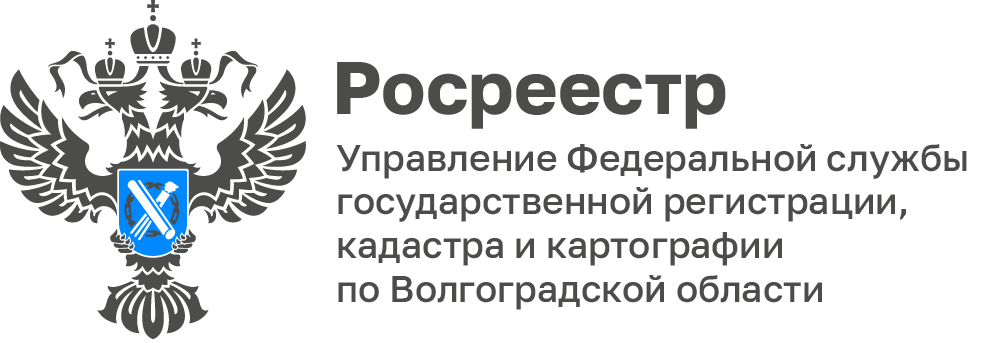 Об утверждении XML-схем согласно приказу Росреестра от 28.10.2022 № П/0414Управление Росреестра по Волгоградской области сообщает, что с 01.12.2022 вступает в силу приказ Росреестра от 28.10.2022 № П/0414, которым утверждены XML-схемы, предназначенные для формирования карты (плана) объекта землеустройства, а также сведений о границах (зонах, территориях) в форме электронных XML–документов, направляемых органами государственной власти и органами местного самоуправления в Росреестр в порядке межведомственного информационного взаимодействия для внесения соответствующих сведений в реестр границ ЕГРН.Заместитель руководителя Управления Татьяна Кривова отмечает, что указанные изменения способствуют улучшению показателей учетно-регистрационных действий, а также повышению эффективности деятельности органа регистрации прав, что является одним из приоритетных направлений деятельности Росреестра.С уважением,Балановский Ян Олегович,Пресс-секретарь Управления Росреестра по Волгоградской областиMob: +7(937) 531-22-98E-mail: pressa@voru.ru